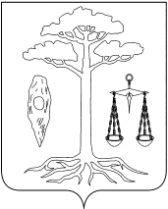 АДМИНИСТРАЦИЯТЕЙКОВСКОГО МУНИЦИПАЛЬНОГО РАЙОНАИВАНОВСКОЙ ОБЛАСТИП О С Т А Н О В Л Е Н И Еот                     № г. ТейковоОб утверждении муниципальной программы«Экономическое развитие Тейковского муниципального района на 2020-2022 годы»В соответствии с Федеральными законами от 06.10.2003 года № 131-ФЗ «Об общих принципах организации местного самоуправления в Российской Федерации» (в действующей редакции), от 24.07.2007г. №209-ФЗ «О развитии малого и среднего предпринимательства в Российской Федерации», в целях обеспечения устойчивого малого и среднего предпринимательства в Тейковском муниципальном районе администрация Тейковского муниципального района ПОСТАНОВЛЯЕТ:1. Утвердить муниципальную программу «Экономическое развитие Тейковского муниципального района на 2020-2022 годы» (прилагается).2. Настоящее постановление вступает в силу после официального опубликования и распространяется на правоотношения, связанные с формированием бюджета Тейковского муниципального района, начиная с формирования бюджета Тейковского муниципального района на 2020 год и на плановый период 2021 и 2022 годов.И. о. главы Тейковскогомуниципального района                                                                Е.С. ФиохинаПриложение к постановлению администрацииТейковского муниципального районаот ________________№______Муниципальная  программа «Экономическое развитие Тейковского муниципального района на 2020-2022 годы»1. Паспорт муниципальной программы «Экономическое развитие Тейковского муниципального района на 2020-2022 годы»2. Анализ текущей ситуации в сфере реализации программыМалое и среднее предпринимательство  специфический сектор экономики, позволяющий создавать материальные блага при минимальном привлечении материальных, энергетических, природных ресурсов, обеспечивая самореализацию и самообеспечение граждан. Малый и средний бизнес в связи с отсутствием серьезных финансовых резервов является наиболее не защищенным сектором экономики от внешних воздействий. В то же время он  доступен для всех социальных слоев населения, безопасен и относительно прост при осуществлении хозяйственной деятельности.Программа разработана на основе анализа текущего состояния предпринимательства в Тейковском муниципальном районе, определяет приоритеты развития предпринимательства в районе, направления поддержки субъектов малого и среднего предпринимательства органами местного самоуправления, конкретные мероприятия по содействию развития  предпринимательства.                                              Успешное развитие малого и среднего бизнеса в значительной степени зависит от обеспеченности предпринимателей финансовыми ресурсами как долгосрочного, так и краткосрочного характера. Мобилизация денежных средств невозможна без развития инфраструктуры рынка финансовых услуг, расширения номенклатуры используемых финансовых инструментов, а также интенсификации конкуренции среди участников финансового рынка.Малое предпринимательство в Тейковском муниципальном районе  способствует повышению благосостояния жителей района, созданию новых рабочих мест, увеличению доходной части бюджета Тейковского муниципального  района.В нижеследующей таблице представлены основные показатели, характеризующие динамику развития сектора малого и среднего предпринимательства района. Значения данных показателей не являются в полной мере точными и сопоставимыми в связи с проведением статистического наблюдения за деятельностью субъектов малого и среднего предпринимательства, включая индивидуальных предпринимателей, один раз в 5 лет.Таблица 1. Показатели, характеризующие текущую ситуациюв сфере малого и среднего предпринимательстваНа протяжении последних лет основные показатели, характеризующие уровень развития малого предпринимательства на территории района, имели тенденцию к росту. Решению вопроса местного значения - содействие развитию малого и среднего предпринимательства в 2014 - 2019 гг. - способствовала действующая на территории района муниципальная программа "Экономическое развития Тейковского муниципального района", утвержденная постановлением администрации Тейковского муниципального района от 22.11.2013 г. № 620. Сохраняется ряд  причин и факторов, сдерживающих развитие малого и среднего предпринимательства, как одного из важных секторов экономики Тейковского муниципального района, а именно:нестабильность  законодательной базы, регулирующей деятельность данного сектора экономики;отсутствие достаточного стартового капитала, финансовых и материальных ресурсов для организации и ведения собственного дела;недостаточные меры государственной и муниципальной поддержки;недостаточный уровень профессиональной подготовки  предпринимателей, отсутствие навыков ведения бизнеса, опыта управления, недостаточный уровень юридических, экономических знаний, необходимых  для более эффективного  развития бизнеса;дефицит помещений для организации и ведения предпринимательской деятельности;нехватка квалифицированных кадров.Далеко не все указанные проблемы могут быть решены муниципальными властями. Однако тем более важным является сохранение и расширение поддержки малого и среднего бизнеса, которая могла бы компенсировать возникшие в последние годы проблемы и трудности.В зависимости от потребности субъектов малого и среднего предпринимательства мероприятия программы будут корректироваться.3. Цель (цели) и ожидаемые результаты реализации муниципальной программы «Экономическое развитие Тейковского муниципального района на 2020-2022 годы»Целями муниципальной программы «Экономическое развитие Тейковского муниципального района на 2020-2022 годы» являются:- создание благоприятных условий для экономического развития Тейковского муниципального района и устойчивого развития малого и среднего предпринимательства в Тейковском муниципальном районе;- обеспечение позитивной динамики развития малого и среднего предпринимательства Тейковского муниципального района;- увеличение числа субъектов малого и среднего предпринимательства  на 2% к 2022 году (по сравнению с 2019 годом);- увеличение роста налоговых отчислений сектора малого и среднего предпринимательства в бюджеты всех уровней;- насыщение потребительского рынка качественными товарами и услугами;- содействие занятости населения Тейковского муниципального района;- развитие различных форм поддержки субъектов малого и среднего предпринимательства в Тейковском муниципальном районе.Учитывая социальную значимость малого и среднего предпринимательства, муниципальная политика в отношении данного сектора экономики направлена на решение следующих задач Программы:- оказание финансовой поддержки субъектам малого и среднего предпринимательства;- оказание   информационной, организационной, консультационной поддержки для субъектов малого и среднего предпринимательства;- оказание имущественной поддержки субъектам малого и среднего предпринимательства.Таблица 2. Сведения о целевых индикаторах (показателях)реализации программы4. Ресурсное обеспечение  муниципальной программы «Экономическое развитие Тейковского муниципального района на 2020-2022 годы»Таблица 3. Ресурсное обеспечение реализации Программытыс. руб.Приложение 1к муниципальной программе «Экономическое развитие Тейковского муниципального района                                         на 2020-2022 годы»Подпрограмма«Развитие малого и среднего предпринимательства в Тейковском муниципальном районе»1. Паспорт подпрограммы2. Ожидаемые результаты реализации подпрограммыРеализация подпрограммы «Развитие малого и среднего предпринимательства в Тейковском муниципальном районе» направлена на:- создание благоприятных условий для экономического развития Тейковского муниципального района и устойчивого развития малого и среднего предпринимательства в Тейковском муниципальном районе;- обеспечение позитивной динамики развития малого и среднего предпринимательства Тейковского муниципального района;- увеличение числа субъектов малого и среднего предпринимательства  на 2% к 2022 году (по сравнению с 2019 годом);- увеличение роста налоговых отчислений сектора малого и среднего предпринимательства в бюджеты всех уровней;- насыщение потребительского рынка качественными товарами и услугами.Таблица 1. Сведения о целевых индикаторах (показателях)реализации подпрограммы3. Мероприятия подпрограммыРеализация подпрограммы предполагает выполнение следующих мероприятий:1. Финансовая поддержка субъектов малого и среднего предпринимательства.Срок реализации мероприятия:  2020 - 2022 гг.Мероприятие предполагает ежегодное оказание финансовой поддержки  субъектам малого и среднего предпринимательства в форме:4. Ресурсное обеспечение реализации мероприятий подпрограммыТаблица 2. Ресурсное обеспечение реализации мероприятий подпрограммы    тыс. руб.Целью предоставления субсидии является финансовая поддержка субъектов малого и среднего предпринимательства.Порядок рассмотрения заявок, условия и порядок оказания поддержкисубъектам малого и среднего предпринимательства устанавливается постановлением администрации Тейковского муниципального района.2. Оказание информационной, организационной, консультационной поддержки для субъектов малого и среднего предпринимательства.Срок реализации мероприятия:  2020 - 2022 гг.Исполнитель мероприятия: отдел экономического развития, торговли и имущественных отношений.Мероприятие предполагает освещение деятельности администрации Тейковского муниципального района по поддержке и развитию малого и среднего предпринимательства и размещению материалов о развитии предпринимательства в Тейковском муниципальном районе, вновь принятых нормативных правовых актов района и изменениях в законодательстве на официальном сайте администрации Тейковского муниципального района; организации и проведении бизнес – встреч, «круглых столов» по наиболее актуальным для предпринимателей вопросам, консультировании представителей малого бизнеса по вопросам, относящимся к компетенции органов местного самоуправления.Выполнение мероприятий подпрограммы не требует выделения бюджетных ассигнований из бюджета Тейковского муниципального района.5. Ресурсное обеспечение реализации мероприятий подпрограммыТаблица 3. Ресурсное обеспечение реализации мероприятий подпрограммы    тыс. руб.Приложение 2к муниципальной программе «Экономическое развитие Тейковского муниципального районана 2020-2020 годы»Подпрограмма«Реализация имущественной поддержки субъектов малого и среднего предпринимательства в Тейковском муниципальном районе»1. Паспорт подпрограммы2. Ожидаемые результаты реализации подпрограммыРеализация подпрограммы «Реализация имущественной поддержки субъектов малого и среднего предпринимательства в Тейковском муниципальном районе» направлена на:- увеличение количества муниципального имущества Тейковского муниципального района, включенного в Перечне;- расширение состава имущества, включаемого в Перечень;- увеличение количества имущества, предоставляемого субъектам малого и среднего предпринимательства из Перечня;- совершенствование льготного порядка предоставления имущества в аренду;- упрощение и повышение прозрачности процедур предоставления имущества во владение (пользование).Таблица 2. Сведения о целевых индикаторах (показателях)реализации подпрограммы3. Мероприятия подпрограммыРеализация подпрограммы предполагает выполнение следующих мероприятий:1. Выявление неиспользуемого муниципального имущества Тейковского муниципального района, в том числе закрепленного на праве оперативного управления и хозяйственного ведения за муниципальными учреждениями и муниципальными унитарными предприятиями.Мероприятие предполагает:- проведение инвентаризации имущества, находящегося в казне Тейковского муниципального района, закрепленного на праве оперативного управления и хозяйственного ведения за муниципальными учреждениями и муниципальными унитарными предприятиями,- выявление имущества, пригодного для включения его в Перечень имущества, предназначенного для предоставления субъектам малого и среднего предпринимательства.Срок реализации мероприятия: 2020-2022 гг.Исполнитель мероприятия: отдел экономического развития, торговли и имущественных отношений.Выполнение мероприятий подпрограммы не требует выделения бюджетных ассигнований из бюджета Тейковского муниципального района.2. Дополнение Перечня имущества, предназначенного для предоставления субъектам малого и среднего предпринимательства, выявленными объектами неиспользуемого имущества.Срок реализации мероприятия: 2020-2022 гг.Исполнитель мероприятия: отдел экономического развития, торговли и имущественных отношений.Выполнение мероприятий подпрограммы не требует выделения бюджетных ассигнований из бюджета Тейковского муниципального района.3. Оказание имущественной поддержки субъектам малого и среднего предпринимательства.Мероприятие предполагает:- проведение оценки рыночной стоимости размера арендной платы за право пользования имущества,  включенного в Перечень субъектам малого и среднего предпринимательства;- предоставление имущества в аренду, включенного в Перечень, в соответствии с порядком и условиями предоставления в аренду имущества Тейковского муниципального района, свободного от прав третьих лиц (за исключением права хозяйственного ведения, права оперативного управления, а также имущественных прав субъектов малого и среднего предпринимательства).   Срок реализации мероприятия -  2020-2022гг.Исполнитель мероприятия: отдел экономического развития, торговли и имущественных отношений.Порядок и условия предоставления в аренду имущества Тейковского муниципального района субъектам малого и среднего предпринимательства, устанавливаются решением Совета Тейковского муниципального района.4. Ресурсное обеспечение реализации мероприятий подпрограммыТаблица 3. Ресурсное обеспечение реализации мероприятий подпрограммы тыс. руб.Наименование программы «Экономическое развитие Тейковского муниципального района на 2020-2022 годы»Срок реализации программы2020 – 2022 годыАдминистратор программыОтдел экономического развития, торговли и имущественных отношений Исполнители программыОтдел экономического развития, торговли и имущественных отношений Перечень подпрограмм1) Развитие малого и среднего предпринимательства в Тейковском муниципальном районе. 2) Реализация имущественной  поддержки субъектов малого и среднего предпринимательства в Тейковском муниципальном районе.Цель программы- создание благоприятных условий для экономического развития района и устойчивого развития малого и среднего предпринимательства в Тейковском муниципальном районе;- насыщение потребительского рынка качественными товарами и услугами; - обеспечение позитивной динамики развития малого и среднего предпринимательства Тейковского муниципального района;- увеличение числа субъектов малого и среднего предпринимательства;- увеличение роста налоговых отчислений сектора малого и среднего предпринимательства в бюджеты всех уровней;- содействие занятости населения Тейковского муниципального района;- развитие различных форм поддержки субъектов малого и среднего предпринимательства в Тейковском муниципальном районе;- стимулирование развитие малого и среднего бизнеса на территории Тейковского муниципального района за счет использования имущественного потенциала. Объем ресурсного обеспечения программыОбщий объем бюджетных ассигнований: 2020 год -  430,0 тыс. рублей;2021 год -  430,0 тыс. рублей;2022 год -  430,0 тыс. рублей. в том числе:- бюджет Тейковского муниципального района:2020 год -  430,0 тыс. рублей;2021 год -  430,0 тыс. рублей;2022 год -  430,0 тыс. рублей. Nп/пНаименование показателяЕд. изм.2016201720182019оценка12345671Число   субъектов    малого    исреднего предпринимательства    ед.3103133163192Объем отгруженных товаров собственного производства, выполненных работ и услуг собственными силами в промышленном производстве млн. руб. 235,519179,354527,468474,6253Количество объектов имущества, включенных в Перечень имущества для предоставления субъектам малого и среднего предпринимательства (нарастающим итогам)     ед.12334Количество помещений, предоставленных субъектам    малого    и среднего предпринимательства (включая индивидуальных предпринимателей) в качестве имущественной поддержки (нарастающим итогам)     ед.11225Количество субъектов малого и среднего предпринимательства (включая индивидуальных предпринимателей), получивших финансовую поддержкуед.0212№ п/пНаименование целевого индикатора (показателя)Ед. изм.Значения целевых индикаторов (показателей)Значения целевых индикаторов (показателей)Значения целевых индикаторов (показателей)Значения целевых индикаторов (показателей)№ п/пНаименование целевого индикатора (показателя)Ед. изм.2019 г.2020 г.2021 г.2022 г.12345671Число   субъектов    малого    и среднего предпринимательства    ед.3193203223252Объем отгруженных товаров собственного производства, выполненных работ и услуг собственными силами в промышленном производстве млн. руб. 474,63498,36523,28544,203Количество субъектов малого и среднего предпринимательства, получивших                организационную, информационную, консультационную       поддержкуед.406571784Количество объектов имущества, включенных в Перечень имущества для предоставления субъектам малого и среднего предпринимательства (нарастающим итогом)     ед.33695Количество помещений, предоставленных субъектам    малого    и среднего предпринимательства (включая индивидуальных предпринимателей) в качестве имущественной поддержки (нарастающим итогом)     ед.23696Количество субъектов малого и среднего предпринимательства (включая индивидуальных предпринимателей), получивших финансовую поддержкуед.2222№ п/пНаименование подпрограммы/ Источник ресурсного обеспечения2020 г.2021 г.2022 г.Программа, всегоПрограмма, всего430,0430,0430,0бюджетные ассигнованиябюджетные ассигнования430,0430,0430,0- бюджет Тейковского муниципального района- бюджет Тейковского муниципального района430,0430,0430,0- областной бюджет- областной бюджет---- федеральный бюджет- федеральный бюджет---- от физических и юридических лиц- от физических и юридических лиц---- бюджеты государственных внебюджетных фондов- бюджеты государственных внебюджетных фондов---1.Подпрограммы1.1.Подпрограмма <Развитие малого и среднего предпринимательства в Тейковском муниципальном районе >400,0400,0400,01.1.бюджетные ассигнования400,0400,0400,01.1.- бюджет Тейковского муниципального района400,0400,0400,01.1.- областной бюджет---1.1.- федеральный бюджет---1.1.- от физических и юридических лиц---1.1.- бюджеты государственных внебюджетных фондов---1.2.Подпрограмма <Реализация имущественной поддержки субъектов малого и среднего предпринимательства в Тейковском муниципальном районе>30,030,030,01.2.бюджетные ассигнования30,030,030,01.2.- бюджет Тейковского муниципального района30,030,030,01.2.- областной бюджет---1.2.- федеральный бюджет---1.2.- от физических и юридических лиц---1.2.- бюджеты государственных внебюджетных фондов---Наименование подпрограммы«Развитие малого и среднего предпринимательства в Тейковском муниципальном районе» Срок реализации подпрограммы2020– 2022 годыИсполнители подпрограммыОтдел экономического развития, торговли и имущественных отношений Цель подпрограммыСоздание благоприятных условий для экономического развития Тейковского муниципального района и устойчивого развития малого и среднего предпринимательства в Тейковском муниципальном районе;обеспечение позитивной динамики развития малого и среднего предпринимательства Тейковского муниципального района;увеличение числа субъектов малого и среднего предпринимательства;увеличение роста налоговых отчислений сектора малого и среднего предпринимательства в бюджеты всех уровней;насыщение потребительского рынка качественными товарами и услугами;содействие занятости населения Тейковского муниципального района;развитие различных форм поддержки субъектов малого и среднего предпринимательства в Тейковском муниципальном районе.№ п/пНаименование целевого индикатора (показателя)Ед. изм.Значения целевых индикаторов (показателей)Значения целевых индикаторов (показателей)Значения целевых индикаторов (показателей)Значения целевых индикаторов (показателей)№ п/пНаименование целевого индикатора (показателя)Ед. изм.2019 г.2020 г.2021 г.2022 г.12345671Число   субъектов    малого    и среднего предпринимательства    ед.3193203223252Объем отгруженных товаров собственного производства, выполненных работ и услуг собственными силами в промышленном производстве млн. руб. 474,63498,36523,28544,203Количество субъектов малого и среднего предпринимательства, получивших                организационную, информационную, консультационную       поддержкуед.406571784Количество субъектов малого и среднего предпринимательства (включая индивидуальных предпринимателей), получивших финансовую поддержкуед.2222№ п/пФорма финансовой поддержки/ Источник ресурсного обеспеченияИсполнитель мероприятия2020 г.2021г.2022г.1.Субсидирование части затрат на уплату первоначального взноса (аванса) при заключении договора лизинга субъектами малого и среднего предпринимательстваОтдел экономического развития, торговли и имущественных отношений 1.бюджетные ассигнования150,0150,0150,01.- бюджет Тейковского муниципального района150,0150,0150,02.Субсидирование части затрат субъектов малого и среднего предпринимательства, связанных с приобретением оборудования в целях создания и (или) развития, и (или) модернизации производства товаров, работ, услугОтдел экономического развития, торговли и имущественных отношений 2.бюджетные ассигнования250,0250,0250,02.- бюджет Тейковского муниципального района250,0250,0250,0№ п/пНаименование мероприятия/ источник ресурсного обеспеченияИсполнитель2020 г.2021 г.2022 г.Подпрограмма, всегоПодпрограмма, всегоПодпрограмма, всего400,0400,0400,0бюджетные ассигнованиябюджетные ассигнованиябюджетные ассигнования400,0400,0400,0- бюджет Тейковского муниципального района- бюджет Тейковского муниципального района- бюджет Тейковского муниципального района400,0400,0400,01.Финансовая поддержка субъектов малого и среднего предпринимательстваОтдел экономического развития, торговли и имущественных отношений1.бюджетные ассигнованияОтдел экономического развития, торговли и имущественных отношений400,0400,0400,01.- бюджет Тейковского муниципального районаОтдел экономического развития, торговли и имущественных отношений400,0400,0400,02.Оказание информационной, организационной и  консультационной поддержки субъектов малого и среднего предпринимательстваОтдел экономического развития, торговли и  имущественных отношений бюджетные ассигнования0,00,00,0- бюджет Тейковского муниципального района0,00,00,0Наименование подпрограммы«Реализация имущественной поддержки субъектов малого и среднего предпринимательства в Тейковском муниципальном районе»Срок реализации подпрограммы2020-2022 гг.Исполнители подпрограммыОтдел экономического развития, торговли и имущественных отношений Цель подпрограммыСтимулирование развития малого и среднего бизнеса на территории Тейковского муниципального района за счет использование имущественного потенциала Тейковского муниципального района.Увеличение количества имущества Тейковского муниципального района, в перечне имущества, свободного от прав третьих лиц (за исключением права хозяйственного ведения, права оперативного управления, а также имущественных прав субъектов малого и среднего предпринимательства) (далее – Перечень).Расширение состава имущества, включаемого в Перечень, улучшение его качества.Увеличение количества имущества, предоставляемого субъектам малого  и среднего предпринимательства (далее - МСП) во владение (пользование) на долгосрочной основе, включенного в Перечень.Совершенствование льготного порядка предоставления имущества в аренду.Упрощение и повышение прозрачности процедур предоставления имущества во владение (пользование).Объем ресурсного обеспечения подпрограммыОбщий объем бюджетных ассигнований: 2020 год -  30,00 тыс. рублей;2021 год -  30,00 тыс. рублей;2022 год -  30,00 тыс. рублей. в том числе:- бюджет Тейковского муниципального района:2020 год -  30,00 тыс. рублей;2021 год -  30,00 тыс. рублей;2022 год -  30,00 тыс. рублей.№ п/пНаименование целевого индикатора (показателя)Ед.изм.Значение целевых индикаторов (показателей)Значение целевых индикаторов (показателей)Значение целевых индикаторов (показателей)Значение целевых индикаторов (показателей)№ п/пНаименование целевого индикатора (показателя)Ед.изм.2019 г.2020 г.2021 г.2022 г.12345671Количество объектов имущества, включенных в Перечень имущества для предоставления субъектам малого и среднего предпринимательства (нарастающим итогом)ед.33341.1.Объекты муниципального имущества казны ед.33341.1.1.Земельные участки (любого назначения)ед.00001.1.2.Объекты недвижимого имуществаед.33341.1.3.Объекты движимого имуществаед.00001.2.  Имущество, закрепленное на праве хозяйственного ведения, оперативного управленияед.00001.2.1.Объекты недвижимого имуществаед.00001.2.2.Объекты движимого имуществаед.00002.Доля заключенных договоров аренды по отношению к общему количеству имущества, включенному  в Перечень (в процентах)%100100100100№ п/пНаименование мероприятия/ источник ресурсного обеспеченияИсполнитель2020 г.2021 г.2022 г.Подпрограмма, всегоПодпрограмма, всегоПодпрограмма, всего30,0030,0030,00бюджетные ассигнованиябюджетные ассигнованиябюджетные ассигнования30,0030,0030,00- бюджет Тейковского муниципального района- бюджет Тейковского муниципального района- бюджет Тейковского муниципального района30,0030,0030,001.Выявление неиспользуемого муниципального имущества Тейковского муниципального района, в том числе закрепленного на праве оперативного управления и хозяйственного ведения за муниципальными учреждениями и муниципальными унитарными предприятиямиОтдел экономического развития, торговли и имущественных отношений 0,000,000,001.бюджетные ассигнованияОтдел экономического развития, торговли и имущественных отношений 0,000,000,001.- бюджет Тейковского муниципального районаОтдел экономического развития, торговли и имущественных отношений 0,000,000,002.Дополнение Перечня имущества, предназначенного для предоставления субъектам малого и среднего предпринимательства, выявленными объектами неиспользуемого имуществаОтдел экономического развития, торговли и имущественных отношений 0,000,000,00бюджетные ассигнования0,000,000,00- бюджет Тейковского муниципального района0,000,000,003.Оказание имущественной поддержки субъектам малого и среднего предпринимательстваОтдел экономического развития, торговли и имущественных отношений 30,0030,0030,00бюджетные ассигнования30,0030,0030,00- бюджет Тейковского муниципального района30,0030,0030,00